资格能力条件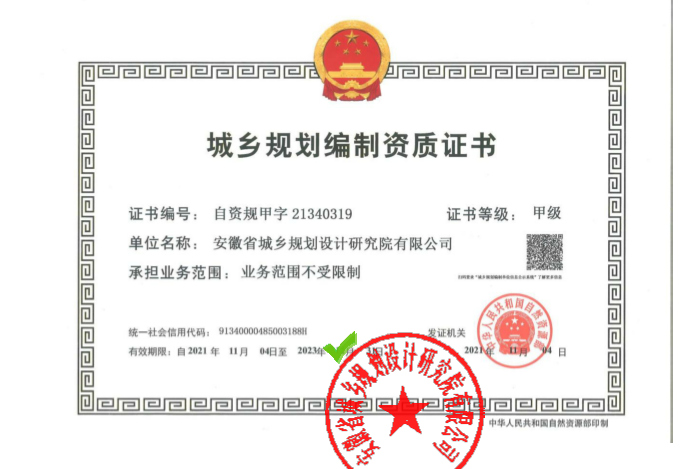 中小企业声明函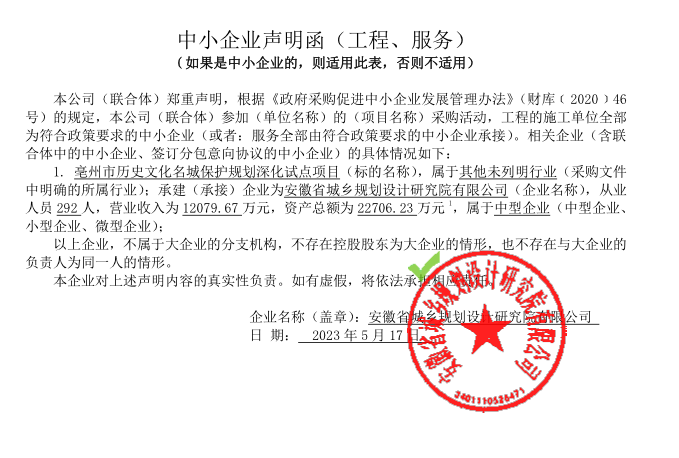 分项报价表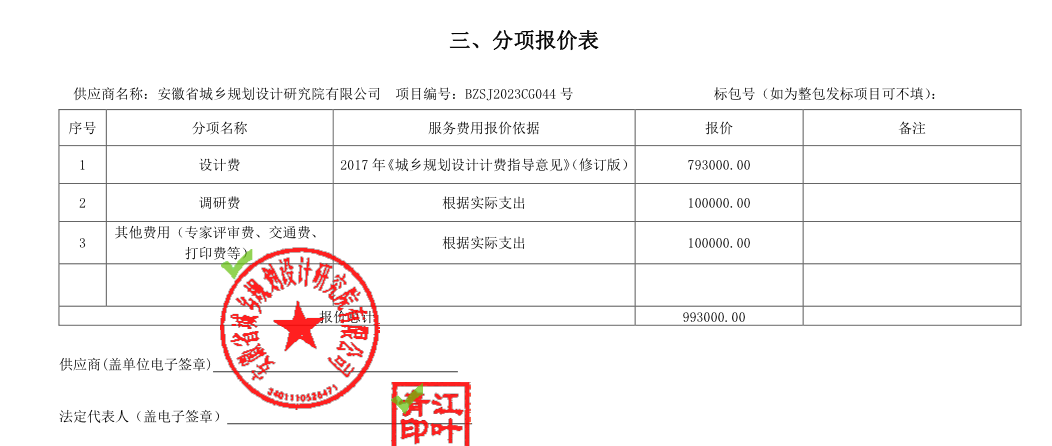 优惠后报价：人民币大写玖拾捌万捌仟元整（¥988000.00元）专家推荐名单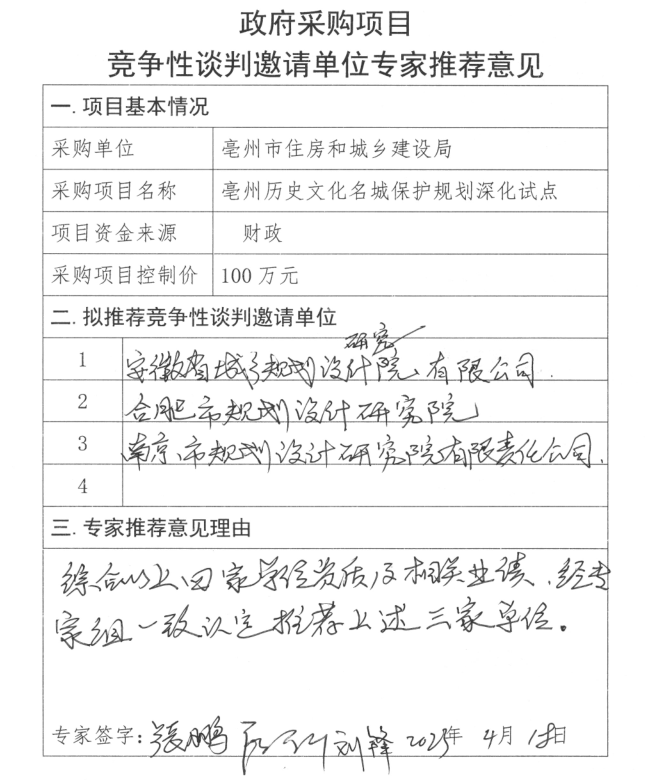 